Grupi A								Data: ___/____/________TEST NGA DREJTORIA NR.1Emri dhe mbiemri______________________Lënda: MatematikëKlasa: V ___Shkruani numrin që pëfaqëson secila nga shkronjat. 1f113			   A			   				        B		  45 pikëShkruaj me fjalë numrin:62 714 ________________________________________________________________1af165 pikëLexo dhe shkruaj numrinKatërqind e tridhjetë e pesë mijë e treqind e tridhjetë e gjashtë ____________ 2af16 5 pikë Rendit numrat nga më i vogli te më i madhi. 2f21Më i vogli ______________             ________________            Më i madhi _______________5 pikë Sa është 7 590 i rrumbullakosur në 1 000-n më të afërt? 4f235 pikëKryej veprimet:5 pikëGjej këndet që mungojnë në figurat e mëposhtme:Trekëndësh dybrinjëshëm 2f56	b) Romb 5(b)f65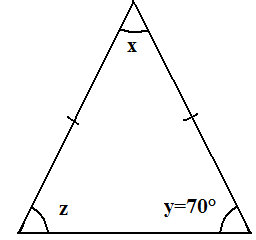 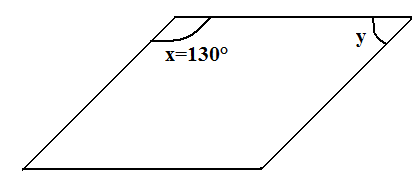  5 pikë        Grupi B								Data: ___/____/________TEST NGA DREJTORIA NR.1Emri dhe mbiemri______________________Lënda: MatematikëKlasa: V ___Shkruani numrin që pëfaqëson secila nga shkronjat. 1f113			   A			   				        B		  45 pikëShkruaj me fjalë numrin:13 456 ________________________________________________________________1bf165 pikëLexo dhe shkruaj numrinShtatëqind e pesë mijë e dyqind e gjashtëdhjetë e tetë ________________ 2af16 5 pikëRendit numrat nga më i madhi te më i vogli. 3f21Më i madhi ______________             ________________            Më i vogli _______________5 pikëSa është 66 125 i rrumbullakosur në 1 000-n më të afërt? 5f235 pikëKryej veprimet:5 pikëGjej këndet që mungojnë në figurat e mëposhtme:Trekëndësh dybrinjëshëm 2f56	b) Romb 5(a)f65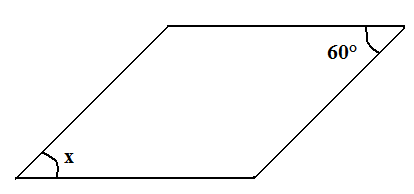  5 pikëQindmijëshetDhjetëmijëshetMijëshetQindëshetDhjetëshetNjëshet5183839851635596061(6)f291(5)f292(c)f393(d2)f42284  754+ 921 732681  745- 921 7322148∙     2152781:27=Pikët0-67-1213-1819-2324-2728-3132-35Nota45678910QindmijëshetDhjetëmijëshetMijëshetQindëshetDhjetëshetNjëshet7380187389297094702(a)f272(a)f284(b)f373(d1)f42835  172+ 257 1487 546  831  -   215 2608247∙     385040:84=Pikët0-67-1213-1819-2324-2728-3132-35Nota45678910